บัณฑิตวิทยาลัย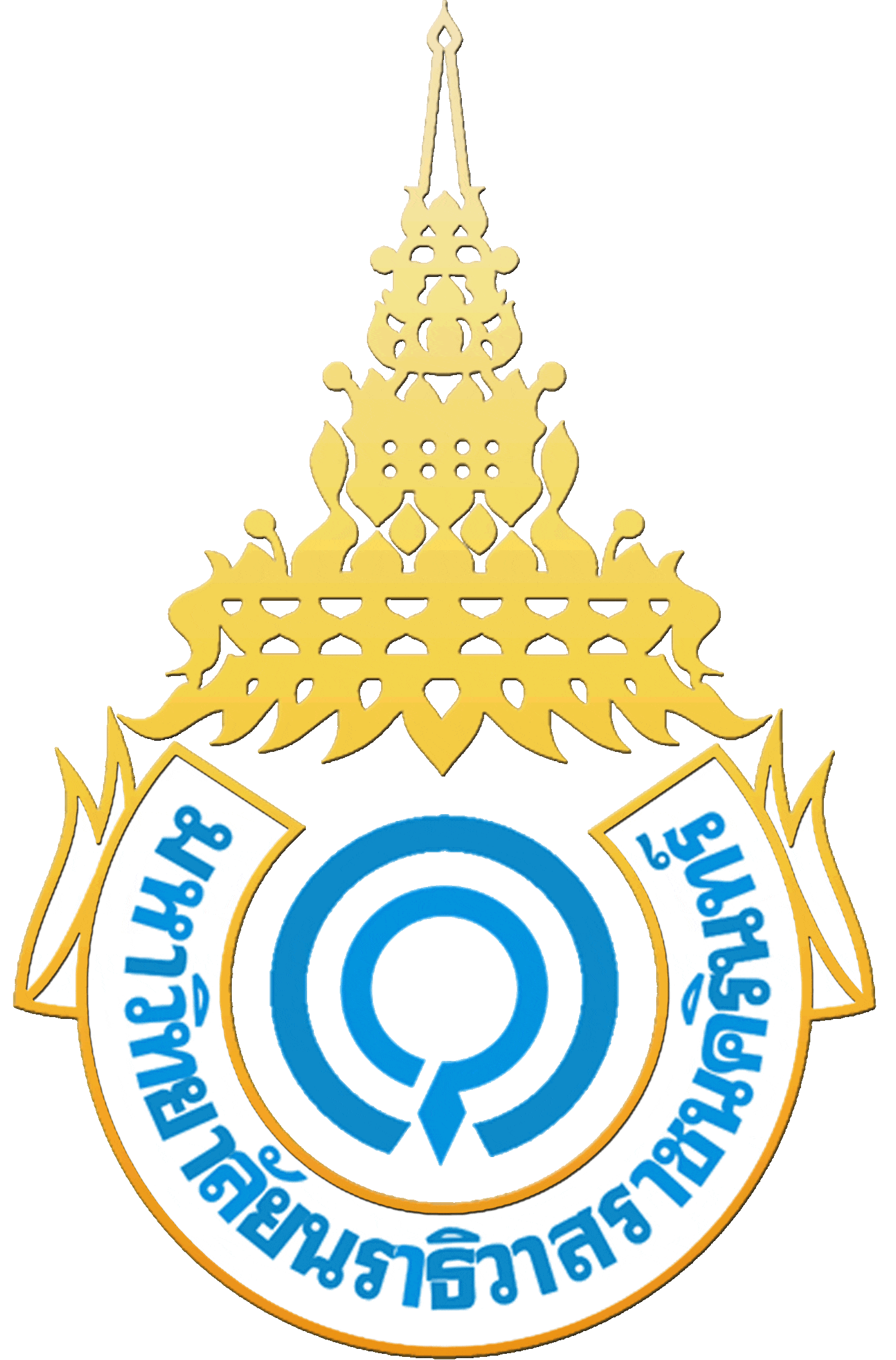 มหาวิทยาลัยนราธิวาสราชนครินทร์คำร้องขอแต่งตั้ง/เปลี่ยนแปลง คณะกรรมการที่ปรึกษาประจำตัวนักศึกษา เรียน  ผู้ช่วยอธิการบดีประธานคณะกรรมการบัณฑิตศึกษาชื่อ (นาย/นาง/นางสาว/ยศ[เต็ม])	นามสกุล	รหัสประจำตัว	ระดับปริญญา   เอก	 แบบ  1 (1.1)	 แบบ 1 (1.2)	 แบบ 2 (2.1)	 แบบ 2 (2.2) 	  โท	 แผน  ก (แบบ ก 1)	 แผน ก (แบบ ก 2)	  แผน ข หลักสูตร	สาขา	คณะ	เข้าศึกษาตั้งแต่ภาคการศึกษาที่	ปีการศึกษา	เบอร์โทรศัพท์ที่สามารถติดต่อได้	 ขอแต่งตั้ง/เปลี่ยนแปลงคณะกรรมการที่ปรึกษา	 วิทยานิพนธ์	 การศึกษาค้นคว้าอิสระ (I.S.)คณะกรรมการที่ขอแต่งตั้ง		ชื่อ-นามสกุล			ลงนาม			วัน/เดือน/ปี หรือคณะกรรมการชุดใหม่	ตำแหน่งทางวิชาการและคุณวุฒิสูงสุด(กรณีขอเปลี่ยนแปลง)อาจารย์ที่ปรึกษาหลัก								/	/	อาจารย์ที่ปรึกษาร่วม (ถ้ามี)								/	/	อาจารย์ที่ปรึกษาร่วม (ถ้ามี)								/	/	คณะกรรมการชุดเดิม		ชื่อ-นามสกุล			ลงนาม			วัน/เดือน/ปี	ตำแหน่งทางวิชาการและคุณวุฒิสูงสุดอาจารย์ที่ปรึกษาหลัก								/	/	อาจารย์ที่ปรึกษาร่วม (ถ้ามี)								/	/	อาจารย์ที่ปรึกษาร่วม (ถ้ามี)								/	/						ลายมือชื่อนักศึกษา								(		)			/	/	 ความเห็นอาจารย์ที่ปรึกษาวิทยานิพนธ์/การศึกษาค้นคว้าอิสระ	 ความเห็นประธานหลักสูตร	เห็นควรอนุมัติ	อาจารย์ประจำ มนร. ที่นักศึกษาขอแต่งตั้ง/เปลี่ยนแปลง (โปรดเลือก)			 เป็นอาจารย์ประหลักสูตร	ลงนาม		 มีคุณสมบัติครบถ้วน และกำลังดำเนินการแต่งตั้งเป็น	(	)	อาจารย์ประจำหลักสูตร	อาจารย์ที่ปรึกษาหลัก		เห็นควรอนุมัติ		/	/				ลงนาม							(	)	ประธานหลักสูตร			/	/	หมายเหตุ	1. เสนอบัณฑิตวิทยาลัย 2 ฉบับ (ฉบับจริง 1 ฉบับ และฉบับสำเนา 1 ฉบับ)  2. สามารถตรวจสอบจำนวนนักศึกษาในความดูแลของอาจารย์ได้ทาง www.pnu.ac.th               3. กรณีเปลี่ยนแปลงคณะกรรมการ ให้อาจารย์ที่ปรึกษาหลักท่านเดิมแสดงความคิดเห็นและลงนาม  